Заявления на средства реабилитации принимаются удаленноОбращаем внимание граждан, что Петербургское отделение ФСС принимает заявления на  обеспечение средствами реабилитации удаленно - через портал Госуслуг.В связи с ограничительными мерами в условиях пандемии COVID-19, просим вас воздержаться от личного посещения Центра обслуживания регионального отделения и подавать заявления на получение средств реабилитации дистанционно, не выходя из дома, через Личный кабинет Единого портала государственных услуг (www.gosuslugi.ru ). При подаче заявки таким способом необходимо лишь заполнить форму заявления (для детей-инвалидов до 14 лет – прикрепить к заявлению сканированную копию свидетельства о рождении).Как альтернативный вариант, можно отправить заявление на обеспечение средствами реабилитации и почтовым отправлением на адрес: 190900, Санкт-Петербург, BOX 1205. В этом случае будет необходимо предоставить следующие документы:заявление о предоставлении государственной услугикопию документа, удостоверяющего личность заявителя (если за получением государственной услуги в интересах заявителя обращается его представитель, то представляются также сканы (копии) документа, удостоверяющего личность представителя заявителя, и документа, подтверждающего полномочия представителя заявителя)копию свидетельства о рождении (для детей до 14 лет)Также через Личный кабинет Единого портала государственных услуг (www.gosuslugi.ru ) можно подать и заявление на компенсацию затраченных средств, в случае, если гражданин приобрел ТСР или протезы самостоятельно, приложив копии кассовых и товарных чеков.  При этом в течение 30 дней необходимо направить заявление почтой – 190900, Санкт-Петербург, BOX 1205. В письмо нужно вложить оригиналы кассовых и товарных чеков. Также обращаем внимание, что дополнительные сведения касательно индивидуальных программ реабилитации или абилитации предоставлять в ФСС нет необходимости. Постановлением Правительства РФ № 467 от 09.04.2020  автоматически продлен статус инвалидности  на полгода всем людям с инвалидностью, у кого подходило время переосвидетельствования.  Таким образом, продлена и возможность бесплатно получать необходимые ТСР (на основании новой индивидуальной программы реабилитации или абилитации, оформленной на 6 месяцев). Прикладывать к заявлению на обеспечение средствами реабилитации индивидуальные программы реабилитации (ИПР) или абилитации (ИПРА) не нужно, поскольку они централизованно передаются из бюро МСЭ в  ФСС.По всем возникающим вопросам обеспечения техническими средствами реабилитации также можно обращаться по телефону «горячей линии» Петербургского ФСС  - (812) 677-87-17 – работает без выходных, с 9:00 до 21:00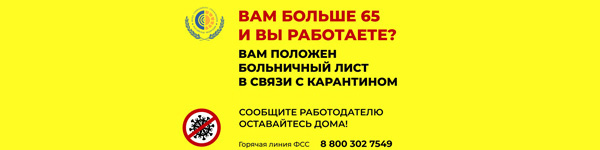 До 30 апреля продлена возможность оформить больничный лист работающим гражданам в возрасте 65 лет и старшеВ целях минимизации риска заражения новой коронавирусной инфекцией до 30 апреля продлена возможность оформить больничный лист работающим гражданам в возрасте 65 лет и старше – Постановление Правительства РФ № 517 от 16.04.20.Напомним, что с 6 апреля текущего года действует Временный порядок оформления листков нетрудоспособности, назначения и выплаты пособий по временной нетрудоспособности для лиц в возрасте 65 лет и старше (в электронном виде), утвержденный Постановлением Правительства РФ от 01.04.2020 г №402.Больничные по карантину оплачиваются гражданам напрямую Фондом социального страхования (ФСС) без привлечения средств работодателей.Чтобы оформить своему сотруднику больничный, работодатель не должен направлять его в поликлинику. Лист нетрудоспособности оформляется автоматически, дистанционно, без посещения работающим медицинской организации.Для оформления больничного листка работодатель обязан направить в Санкт-Петербургское региональное отделение ФСС электронные реестры сведений. Реестры подаются раздельные на каждый из периодов временной нетрудоспособности:- единовременно на 14 календарных дней – с 6 по 19 апреля .- единовременно на 11 календарных дней – с 20 по 30 апреля .Расчет пособия по временной нетрудоспособности для граждан пожилого возраста будет проходить по общим правилам: учитывается общий стаж работающего и средний заработок за последние два года. При стаже более 8 лет дни нетрудоспособности оплачиваются в 100 % размере. За базу берется среднемесячный заработок, но не более максимально возможного размера пособия (средний максимальный размер - 69961,65 рублей в месяц).Больничный лист могут оформить застрахованным работающим гражданам 65 лет и старше при условии, что они:не переведены на удалённую работуне находятся в ежегодном оплачиваемом отпускесоблюдают режим самоизоляции (самоизолироваться можно дома или на садовом участке)Выплата по больничному листу осуществляется только при соблюдении режима изоляции! В случае нарушения этого режима работник компенсирует ФСС сумму выплаченного больничного.